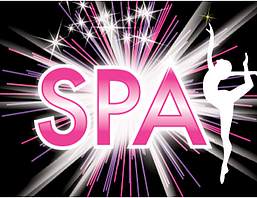 STAGECRAFT ~ PERFORMANCE DATES TO REMEMBER2021 - VICTORIAN TERMS – PUBLIC SCHOOLS (Dance Term Ends Saturdays)TERM 1	January 27th 2021		to		April 1st 2021		(10 weeks)TERM 2	April 19th 2021 		to		June 26th 2021		(10 weeks)TERM 3 	July 19th 2021			to		September 18th 2021 	(10 weeks)TERM 4	October 4th 2021		to		December 11th 2021	(10 weeks)2021 - VICTORIAN PUBLIC HOLIDAYSTerm 1 Starts 		Monday February 1st 2021		Term 1 CommencesLabour Day			Monday March 8th 2021		Classes as UsualEaster				Good Friday April 2nd 2021		No Dance Classes				Easter Saturday April 3rd 2021	School Holidays				Easter Sunday April 4th 2021       	School Holidays	Easter Monday April 5th 2021    	 Term 2 Starts			Monday 19th April 2021		Classes Resume for Term 2ANZAC Day			Thursday April 25th 2021 	       	No Dance ClassesQueen’s Birthday		Monday June 14th 2021		Classes as UsualTerm 3 Starts			Monday July 19th 2021		Classes Resume for Term 3Grand Final Public Holiday	Friday September 24th 2021 		Classes as UsualGrand Final Day		Saturday September 25th 2021     	No Dance ClassesTerm 4 Starts			Monday October 4th 2021		Classes Resume for Term 4Melbourne Cup Day		Tuesday November 2nd 2021	        	No Dance ClassesAnnual Concert 		Saturday 27/11 – 4/12 2021		(TBC)Awards & Break Up Party	Saturday 11th December 2021	End of Dance Term		Stagecraft Performing Arts Dance on MOST Public Holidays (Unless Stated Above).**This is a Part of your 10 Week Term      	**Make Up Classes TBA If Required.STAGECRAFT RUN A STRUCTURED TIMETABLE. (Certain circumstances may dictate change)PLEASE NOTE   **ALL CLASSES ARE SUBJECT TO CHANGETERM FOUR MAY HAVE ADDITIONAL DATES FOR THEATRE, DRESS REHEARSALS & PHOTOSHOOTCONCERT DATE & LOCATION TBC – SUBJECT TO COVID RESTRICTIONS PER DIFFERENT VENUES